Apps-olutely Hot Apps for Deaf and Hard of Hearing StudentsTips:Research – read user reviews and testimonies before you purchase.  Parents and deaf users will often explain the pro’s, con’s and adaptations they made with an App.  User ratings – a measurement tool of colored stars.  Don’t overlook the number for reviewers and their specific comments if provided:Blogs (text) and V-logs (ASL logs) done by deaf and hard of hearing usersExamples: Speak it (http://www.youtube.com/watch?v=OBMvQv3hk7U)Examples: Captionfish iphone/ipod App( http://www.alldeaf.com/captioning-sign-language-interpreter/81398-captionfish-app-iphone-ipod-touch.html) 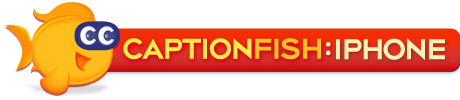 “The 10 most useful iphone Apps for the Deaf – by Thomsen Young http://blog.youngthomsen.com/2011/06/updated-10-most-useful-iphone-apps-for.htmlSearch using a variety of keywords, including: Deaf, deaf, hard of hearing, hearing-impaired, hearing, special education, assistive technology for deaf, etc.Contact the developer - provide feedback.  Many developers are small start-up companies or parents looking to solve a need of their own.  Developers look for feedback in order to update their product(s).  Updates – occur often and many times are free if you have already purchased the initial product.Apple Accessibility Built –in’s include Bluetooth audio, supports for subtitling, open and closed captioned products.  Accessibility features also support the creation of movies with captions with additional software also available by Apple.Network – with everyone about the Apps they’ve tried and like.  There are so many Apps and so little time to find and try them yourself!Apps…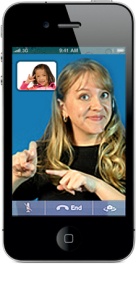 …for video phone application   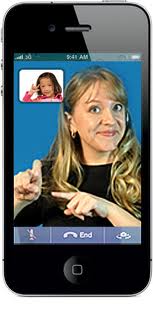 FaceTime by AppleTangoVideo phone providers as well (Sorenson, Sprint, Purple, I-P Relay)…to learn sign language (Dictionary)iSign – animated images by Aaron Basil $7.99ASL by D Technolabs $.99Signing Time Lite ASL - freeBaby Sign Language Dictionary by My Smart Hands - $4.99ASL Dictionary by AppSavers.com $2.99…for readingiStoryTime books for deaf children (iStoryTime is part of FrogDogMedia LLC) http://www.istorytimeapp.com/  First book “Danny the Dragon Meets Jimmy”DevelopEase, LLC http://developease.com/DevelopEase/Products.html has created several books that include sign language:“In My Dreams” by DevelopEase, LLC $.99“5 Pumpkins” by DevelopEase $.99  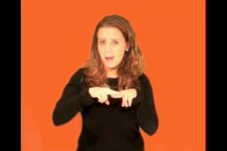 Global RoosJolly Holiday…to amplify sound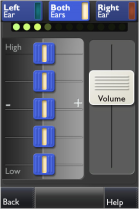 SoundAMP by Ginger Labs $4.99  …for speech-to-textSpeechTrans Multilanguage speech translator $99Dragon Dictation by Nuance Communications - FreeSpeak it! By Future Apps Inc. $1.99Vlingo by Intelligent Voice - free, add-ons $9.99 each*This handout is not exhaustive but highlights several applications for iPad, iPhone, and iPod products that might be used by deaf and hard of hearing people.**Android has many Apps for similar features for Droid phones*** Handout produced by Denise Gagnon Perdue, June 2011 for Appsolutely Hot Apps Workshop, Columbia, MD.  Contact: dperdue@umbc.edu 